Министерство образования Иркутской областиГосударственное автономное профессиональное образовательное учреждение Иркутской области«Ангарский индустриальный техникум»Программа профессиональных проб для обучающихся 8 – 9 классов по профессии: «Токарь»Ангарск 2022 г.Паспорт программы профессиональной пробыПрофессиональная среда: индустриальнаяНаименование профессионального направления: ТокарьАвтор программы: Кузовина Елена Александровна – мастер производственного обучения.Контакты автора: Иркутска обл., г. Ангарск, т. 89041319298, e-mail: viktor.elena.63@mail.ru2. Содержание программыВведение (10 мин)Краткое описание профессионального направления. Токарь — это специалист, который обрабатывает вращающиеся заготовки для изготовления той или иной детали из дерева, металла, оргстекла, пластмассы и даже смолы.Токари работают на специализированных или универсальных станках. Они могут быть автоматическими или полуавтоматическими, вертикальными или горизонтальными в зависимости от направления шпинделя, металло- и деревообрабатывающими, мощными и легкими. Всего выделяется девять основных видов оборудования.От того, на каком станке работает токарь и какие производственные операции выполняет, зависит название его специализации: карусельщик изготовляет фланцы, при их помощи соединяются трубы; револьверщик – это мастер, занимающийся производством всевозможных деталей, заготовкой для которых служит калиброванный пруток;расточник увеличивает внутренние полости и придает им нужную форму;заточник доводит изделие до необходимых параметров и калибрует его;универсал умеет делать все перечисленное выше. Токарь – это профессия, в которой сочетаются искусство владения станком и умение видеть конечное изделие в безликой заготовке. Количество операций, выполняемых при этом, очень велико: нарезание резьбы, развертывание отверстий, зенкерование, сверление, точение всевозможных поверхностей. Ценятся мастера, умеющие работать на станках с числовым программным управлением.Место и перспективы профессионального направления в современной экономике региона, страны. На сегодняшний день токари относятся к высоко востребованным специалистам в разных отраслях промышленности, ремонтных мастерских, жилищно-коммунальной сфере, конструкторских бюро. На многих предприятиях идет переоснащение, поэтому нужны рабочие, способные управлять станками ЧПУ.Необходимые навыки и знания для овладения профессией. Тот, кто избрал для себя профессию токаря, должен обладать такими качествами как:- крепкое здоровье и физическая выносливость;- зрительно – моторная координация;- хорошее зрение и точный глазомер;- развитое пространственное воображение;- способность к длительной концентрации и быстрая реакция;- технический склад ума;- трудолюбие;- терпеливость;- настойчивость.Токарь на рабочем месте выполняет такие виды работ как:изучает чертеж детали; подбирает, регулирует и выставляет требуемые инструменты; определяете глубину и скорость резки;обрабатывает детали различными способами при помощи токарного станка в соответствии с технической документацией; проводит периодический контроль соответствия параметров детали указанным в чертеже при помощи измерительных инструментов. К обязанностям рабочего также относится обслуживание станка, его своевременная чистка и смазка, уборка стружки, строповка и складирование готовых изделий. Чтобы успешно справляться с этими обязанности, от токаря требуются: умение читать чертежи и продумывать порядок действий для реализации замысла на практике; знание основных свойств используемых материалов (разных видов металлов, древесины, пластика, оргстекла); понимание принципов работы оборудования и умение его правильно эксплуатировать; знание основных видов смазывающих и охлаждающих жидкостей, а также режущих инструментов;соблюдение правил безопасности.1-2 интересных факта о профессиональном направлении. Профессия входит в список ТОП-50 самых востребованных профессий, требующих среднего профессионального образования, по версии Министерства труда РФ.Токарь – одна из немногих рабочих профессий, про которую нельзя сказать «не царское это дело». В свое время им увлеченно занимался Петр I и считался превосходным мастером. Историки утверждают, что одним из его подарков прусскому королю был металлический кубок, выточенный собственными руками.Связь профессиональной пробы с реальной деятельностью. В рамках профессиональной пробы учащиеся приобретают начальные знания, навыки и умения по управлению станком, установке инструмента, приемам точения, что является немногим из необходимых компетенций токаря.Постановка задачи (5 мин.)Постановка цели и задачи в рамках пробы. Совместно с наставником изготовить деталь согласно требованиям чертежа Демонстрация итогового результата работы. Продемонстрировать итоговый результат, деталь. Демонстрируется готовая детальВыполнение задания (60 мин.)Шаги:Взять заготовку для изготовления детали.Установить заготовку в патрон.Установить требуемый режущий инструмент (резцы, сверла).Подготовить мерительный инструмент.Изготовить деталь.Продемонстрировать готовое изделие.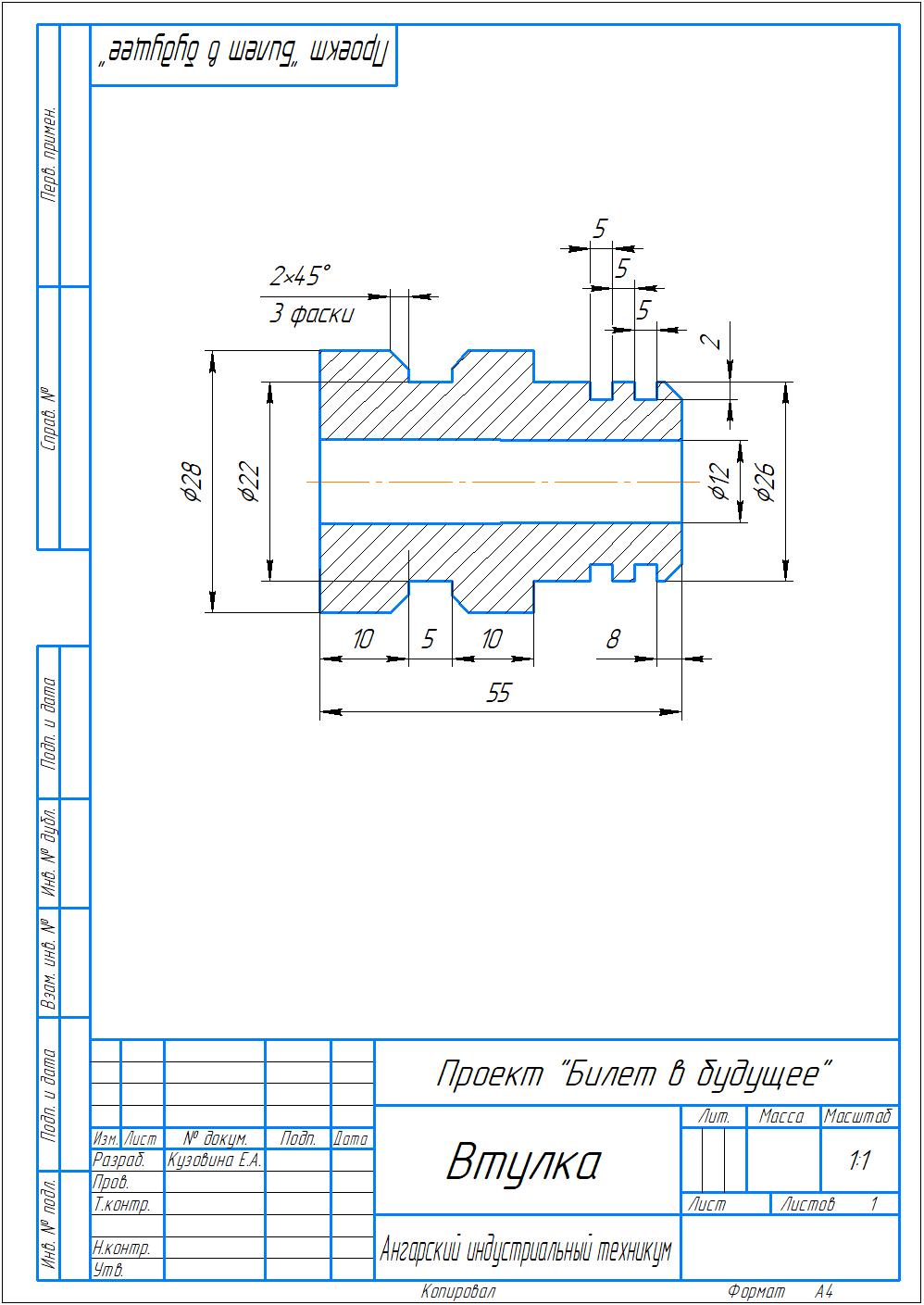 Рекомендации для наставника по организации процесса выполнения задания.              Наставник  взаимодействует с участниками. При необходимости поясняет задание. Наставник наглядно демонстрирует процесс подготовки и изготовления детали.Во время самостоятельной работы учащихся наставник обходит рабочие места, следит за организацией рабочего места, санитарией, правильным ведением технологического процесса, оказывает помощь в подготовке и приготовлении, акцентируя внимание на выполнении правильных приемов работы.При необходимости приостанавливает работу, указывая на ошибки, в последующем объясняя причины и способы их устранения.В связи  с использованием сложного  оборудования за каждым участником профессиональной пробы закрепляется студент-волонтер, обучающийся по профессии Токарь.Контроль, оценка и рефлексия (15 мин)1. Критерии успешного выполнения задания:- соблюдение техники безопасности, правил санитарии и личной гигиены;- способность проявлять самостоятельность при изготовлении изделия;- умение работать по чертежу;- соблюдение технологии изготовлении изделия на токарном станке.2. Рекомендации для наставника по контролю результата, процедуре оценки. Наставник дает обратную связь, указывает на то, насколько обучающемуся удалось справиться с заданием. Готовое изделие должно соответствовать требованиям чертежа. 3. Вопросы для рефлексии учащихся:-·какие новые знания, навыки и умения были приобретены?- вызвал ли у вас интерес процесс изготовления детали?- что показалось интересным, а что – нет при прохождения пробы?3. Инфраструктурный лист4. Приложение и дополненияВидФормат проведенияВремя проведенияВозрастная категорияДоступность для участников с ОВЗБазовыйочный90 минут8 – 9  классыОбщие заболеванияНаименованиеРекомендуемые технические характеристики с необходимыми примечаниямиКоличествоНа группу/На 8 чел.Универсальный токарно-винторезный станок 1К62На 1 учащегося 7На 7 чел.(допускается на 8 чел.)Станок заточной2На группуШтангенциркуль ШЦ-1 с точность измерения 0,1 ммНа 1 учащегося7На 7 чел.(допускается на 8 чел.)Режущий инструмент На 1 учащегося (комплект)7На 7 чел.(допускается на 8 чел.)ЗаготовкаНа 1 учащегося7На 7 чел.(допускается на 8 чел.)Чертеж На 1 учащегося7На 7 чел.(допускается на 8 чел.)СсылкаКомментарийhttp://yourprofession.info/kto-takoj-tokar-i-chto-on-delaet/Помощник в выборе профессииСделай правильный выбор!https://fulledu.ru/articles/626_tokar.html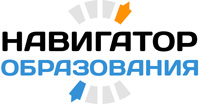 ТОКАРЬ